Préparer mon séjourNous vous remercions de bien vouloir communiquer les renseignements suivants aux parents ou responsables de vos élèves.Les vêtements seront emballés séparément pour chaque jour et marqués au nom de l’enfant.Nous déclinons toute responsabilité en cas de perte, vol ou dégradation de biens.Toutefois, les objets retrouvés par l’équipe en fin de séjour seront présentés aux enfants et aux enseignants  avant le retour.Pensez à de prévoir : trousse de toilette complète, gants, essuies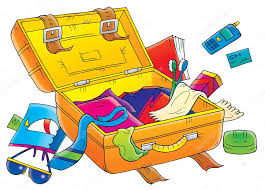 bonnet de bain (douche) pyjamas, lainages, pantalons ou shorts, t-shirts, ….chaussettes (en suffisance), chemisettes, slips,mouchoirs sac pour linge souillé, Trousse scolaire (plumier, feuilles, crayons…), gourde, petit sac à dosvêtements d'extérieur en suffisance, vêtements de pluie,Bottes en caoutchouc, chaussures de marche, pantouflesIl est nécessaire de prévoir les protections pour les élèves souffrant d’énurésie.Les objets de valeur tels que téléphone portable, montre connectée, console de jeu, bijou ou autres courront moins de risque à la maison. Tout appareil que certains parents auraient eus l’indélicatesse de laisser à leur enfant est systématiquement remis à l’enseignant dès le premier jour et restituer à leur propriétaire au moment du départ.Communication avec les enfantsSeul le régime de correspondance par voie postale est autorisé Le courrier doit impérativement arriver avant le jeudi soir. L’adresse doit être rédigée comme suit :Centre de dépaysement et de plein airNom de l’Ecole visiteuse (à préciser obligatoirement)Nom et prénom de l’enfant (à préciser obligatoirement)Rue de Bar N°6B-6760 ETHE